PURPOSETo determine and document the reasons employees leave the District, to provide an opportunity for the airing of concerns that have not been resolved, and to solicit constructive criticism helpful in improving the District.SCOPEThis policy applies to all employees of the District. POLICYPrior to the end of the last day of work for the District, employees may have an Exit Interview with the Fire Chief or appointed designee. PROCEDURE GUIDELINES Supervisors shall refer terminating employees to the Fire Chief for an Exit Interview.The Exit Interview may cover, but not be limited to, the employee’s comments regarding the following points:Job duties and work loadQuality of supervisionDistrict policies and practicesWorking conditionsSalary and benefits The employee shall be asked to sign the Exit Interview form.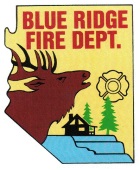  Blue Ridge Fire DistrictPolicy and Procedure Blue Ridge Fire DistrictPolicy and Procedure Blue Ridge Fire DistrictPolicy and ProcedureGeneral Order NumberC303General Order NumberC303Subject:Exit Interview ProcessSubject:Exit Interview ProcessSubject:Exit Interview ProcessEffective Date:April 1, 2015Effective Date:April 1, 2015Effective Date:April 1, 2015 Total Pages:1Subject:Exit Interview ProcessSubject:Exit Interview ProcessSubject:Exit Interview ProcessBoard Approval Date:March 21, 2015Board Approval Date:March 21, 2015Board Approval Date:March 21, 2015Rescinds:Application:All District PersonnelApplication:All District PersonnelSigned into effect as authorized by the Board of DirectorsJohn Banning, Fire ChiefSigned into effect as authorized by the Board of DirectorsJohn Banning, Fire ChiefSigned into effect as authorized by the Board of DirectorsJohn Banning, Fire ChiefSigned into effect as authorized by the Board of DirectorsJohn Banning, Fire ChiefSigned into effect as authorized by the Board of DirectorsJohn Banning, Fire Chief